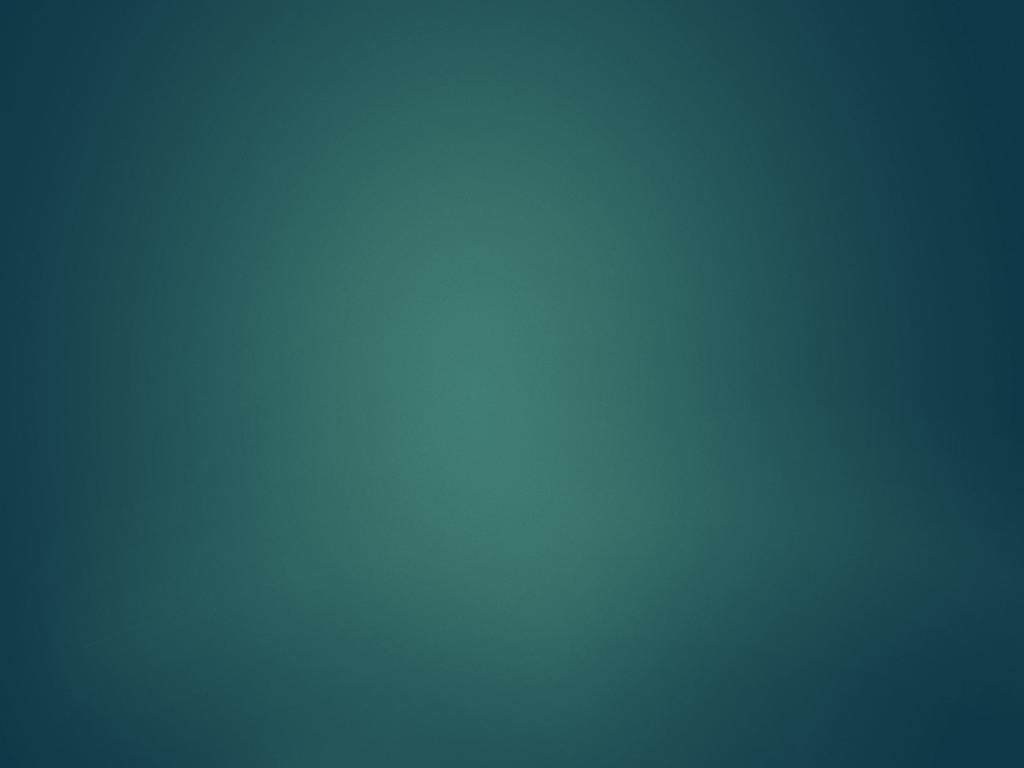 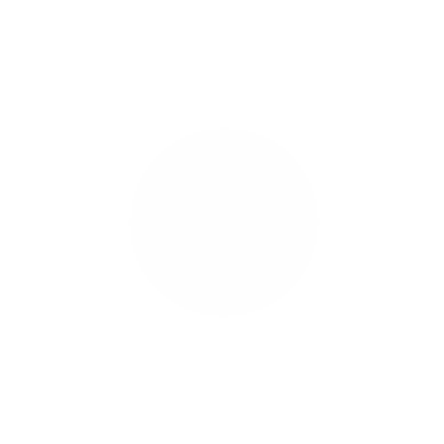 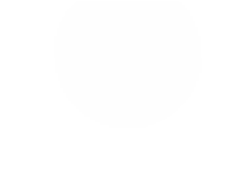 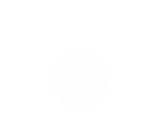 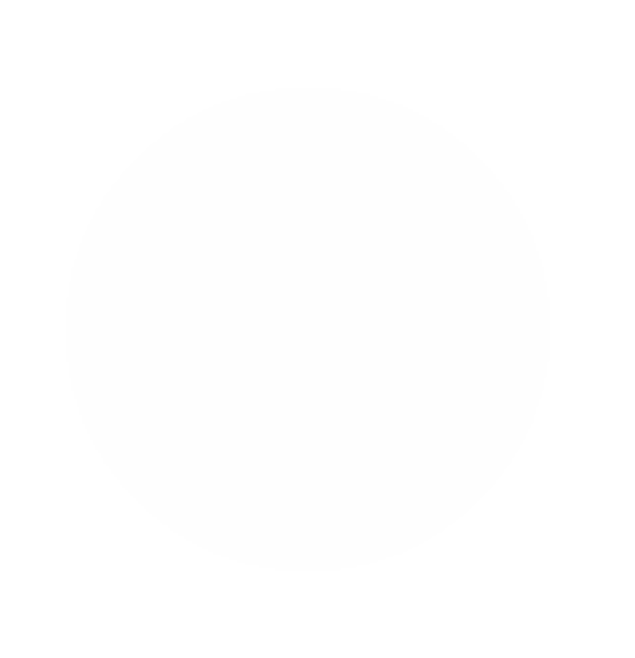 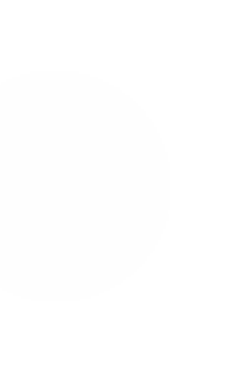 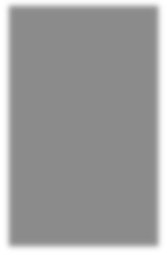 LENFOİD SİSTEMDR GÖKSAL KESKİN ARALIK-2014Lenfoid Sistem Lenfositlerin, mononükleer fagositlerin ve diğer yardımcı rol oynayan hücrelerin bulunduğu, yabancı antijenlerin taşınıp yoğunlaştırıldığı, Antijenin işlendiği ve sunulduğu doku ve organlarda lokalize halde bulunan sisteme LENFOİD SİSTEM adı verilir.İmmün sistemde yer alan organlarLenfoid organlarPrimer lenfoid organlar (santral): lenfositlerin kök hücrelerden prolifere olduğu, fonksiyonel ve fenotipik olarak olgunlaştığı organlarSekonder lenfoid organlar (periferik): lenfositlerin yabancı antijene yanıt gösterdiği ve antijene spesifik lenfosit aktivasyon ve olgunlaşmalarının düzenlendiği bölgelerLENFOİD SİSTEMA- PRİMER LENFOİD ORGANLAR:		1-Kemik İliği: (Sternum, Kosta, İliak kemik, Vertebra) Stem cell  Lenfoid Stem cell  T ve B Lenfosit, NK  B lenfositler		KI’nde olgunlaşır  T lenfositler		Timus’da olgunlaşır.2- Timus: T lenfositler  Self / non-self ayırımını öğrenir.B- SEKONDER LENFOİD ORGANLARLENF BEZLERİ:*Korteks	(Aktif B lenfosit)*Parakortikal Bölge (T lenfosit)*Medulla	(Makrofaj, Plazma hücresi)DALAK:*Beyaz Pulpa	(B lenfositler)*Kırmızı Pulpa	(Eritrositler) 3- MALT:*Gastrointestinal Sistem	(GALT)*Solunum Sistemi	(BALT)* Kutanöz Lenfoid organlar (CALT)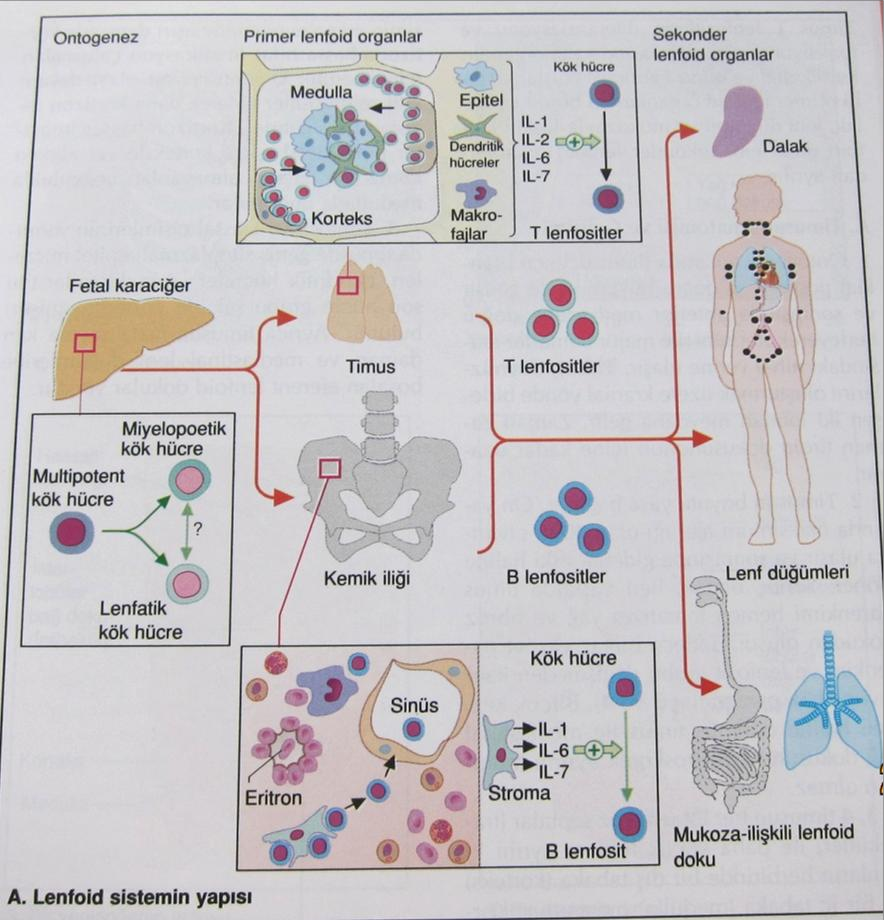 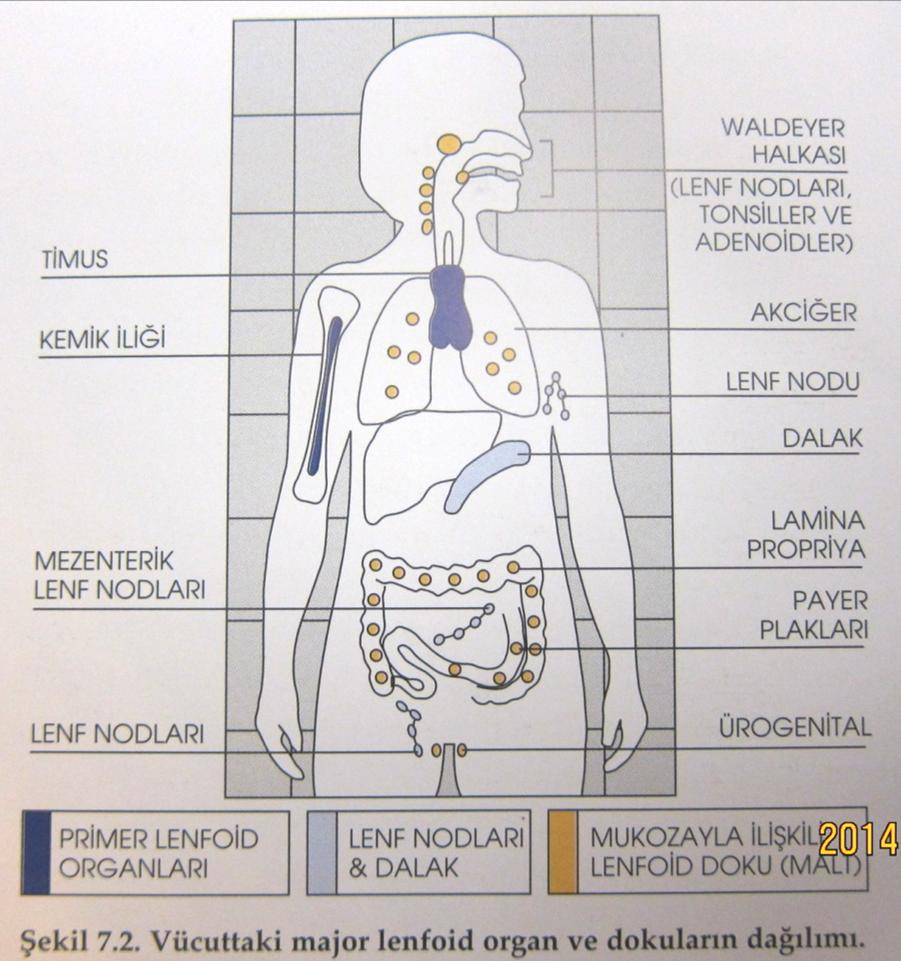 KEMİK İLİĞİ		Fötal	hayatın	5.ayından	itibaren	tüm	kan hücrelerinin yapım yeridir.(Fetal hayatta Yolk Sac mesanşiminden gelişirler. Daha önce 5. aya kadar fetal KC ve dalak bu görevi sağlar) B lenfositlerin esas olgunlaşma yeridir.		Sekonder immün yanıt sonrasında da aktive olmuş B lenfositler plazmositlere farklılaşırlar. Kİ	antikor	sentezi	açısından	serum	Ig’lerinin esas kaynağını oluşturur. Kİ kök hücrelerinin immünolojik olarak etkin hale gelebilmesi için önce santral lenfoid organlarda olgunlaşmaları gereklidir. Gelişimini tamamlayan olgun T ve B lenfositler daha sonra periferik lenfoid organlara yerleşerek antijenle karşılaşmayı beklerler ve gerektiğinde bağışık yanıtı oluştururlar İMMÜN HÜCRELER SANTRAL ORGANLARDA OLUŞUR, PERİFERİK ORGANLARDA GÖREV YAPARLAR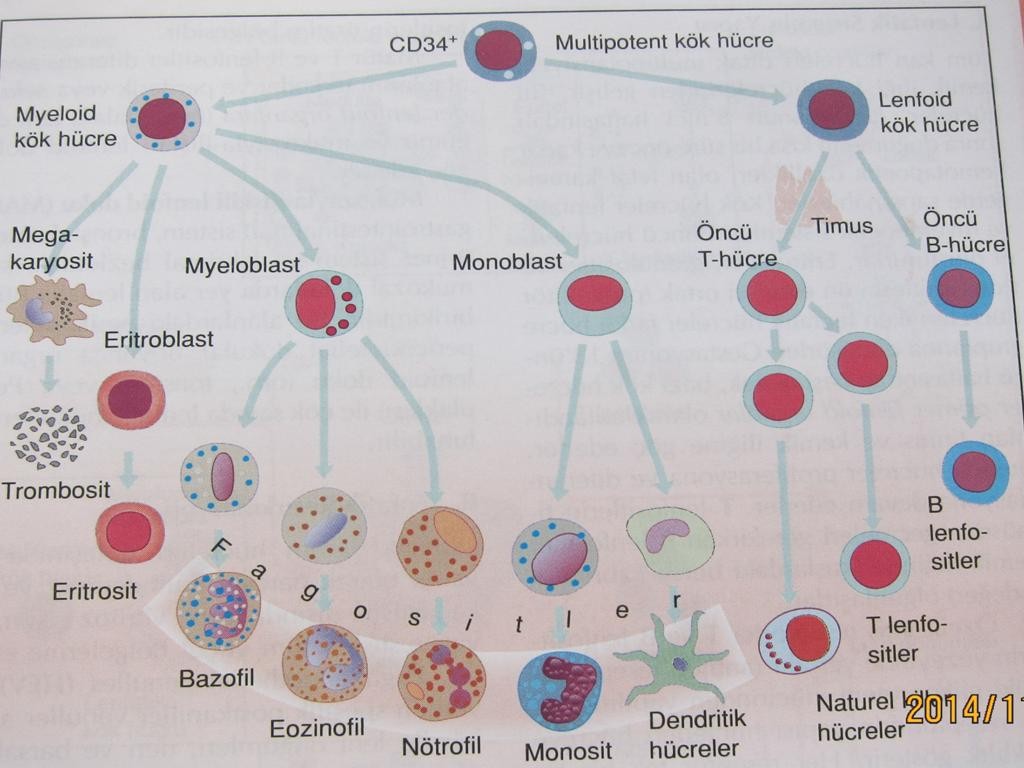 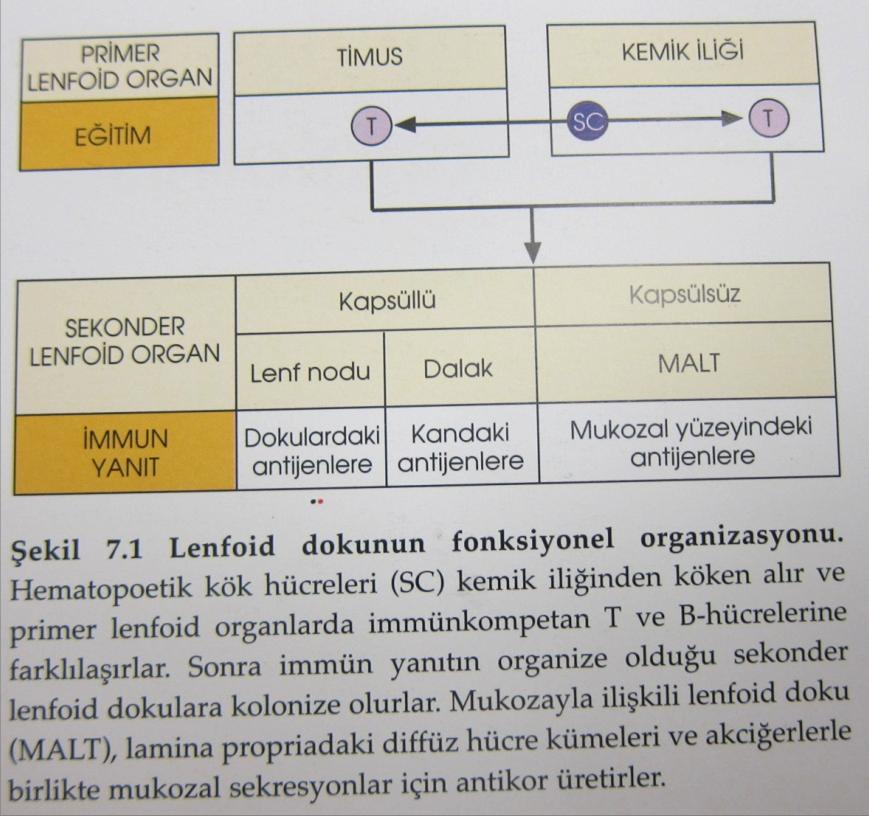 Dokulara ulaşım için doğru belirteç gerekir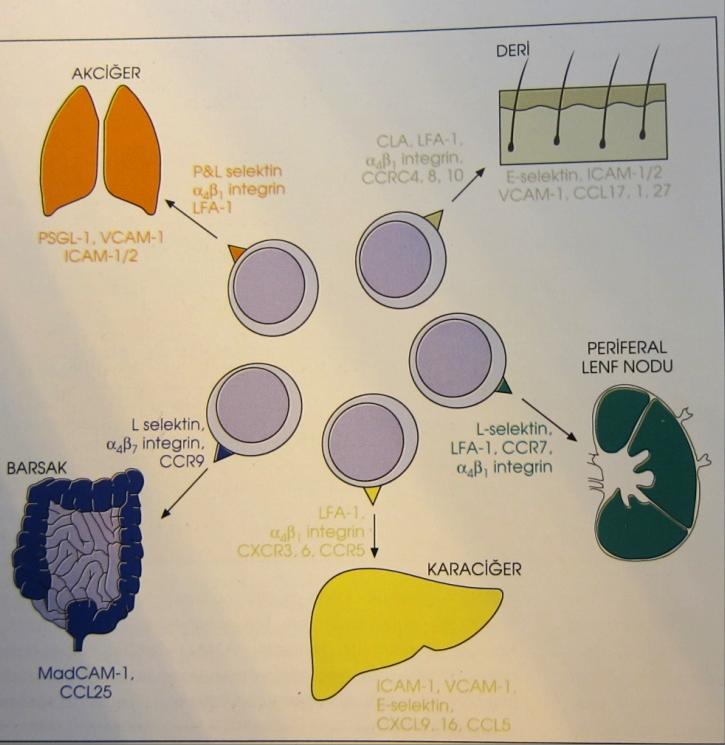 TimusHücresel immun cevapta etkin,üst mediastende yer alan, iki loblu bir organHerbir lob bağ doku septumları ile lobullere ayrılmıştır.Her	lobül	korteks	ve	medulla bölgelerinden oluşur.Ergenlik çağında  en  büyük şeklini alır, ileri yaşlarda küçülürTimus	Max ağırlık 40 gr	İleri yaşlarda yağ ve fibroz dokudan ibarettir	Birkaç adacık halinde parankim ve lenfosit grubu kalır	Kortekste yoğun lenfosit adaları var	Kortekste mitoz bölünmeleri ve yaygın proliferasyonlar olur	Korteksi dolaşımdaki kandan ayıran bir bariyer vardır	Medullada Hassal cisimleri bulunur ve bunların çoğu epitelyal hücre artıklarıdırTimus Timusta olgunlaşan T lenfositlerine timosit denir. Önemli yüzey markırlarının varlığı timositlerle matur T lenfositlerinin ayrılmasına neden olur Timositler erken evrede kortizona hassastır (maturasyon çalışmalarında önemli) Maturasyon tamamlandıkça kortizona dirençli hale gelirlerTimus Kortizona hassas timositler kortekste yoğundur Dirençli timositler medullada yoğun Hassal cisimciklerin yanında geniş sitoplazmalıepitel hücreleri, dentritik hücreler ve makrofajlar bulunur Çok sayıda kan damarları ve eferent lenfoid dokular bulunurTimus-T hücre olgunlaşması Timusa gelen lenfosit öncü hücreleri korteksten medullaya geçiş sırasındaepitelyal hücreler, makrofajlar ve dendritik hücrelerle etkileşerek olgun T lenfositler şeklinde farklılaşırlar. (CD4+ veya CD8+) Timositlerin %90-95’i timusta ölmekte,olgunlaşan lenfositlerin ancak %5-10 kadarı canlı kalarak dolaşıma katılabilmektedir (Pozitif seleksiyon).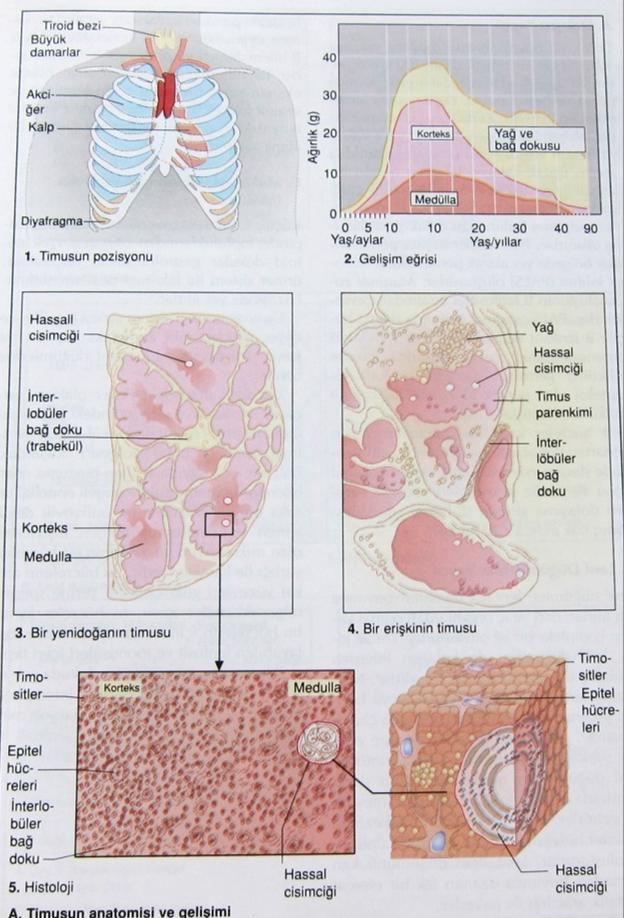 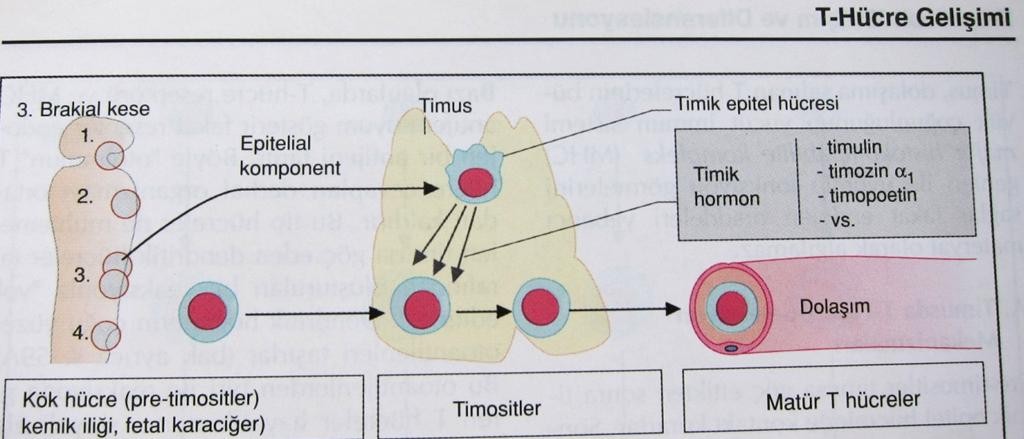 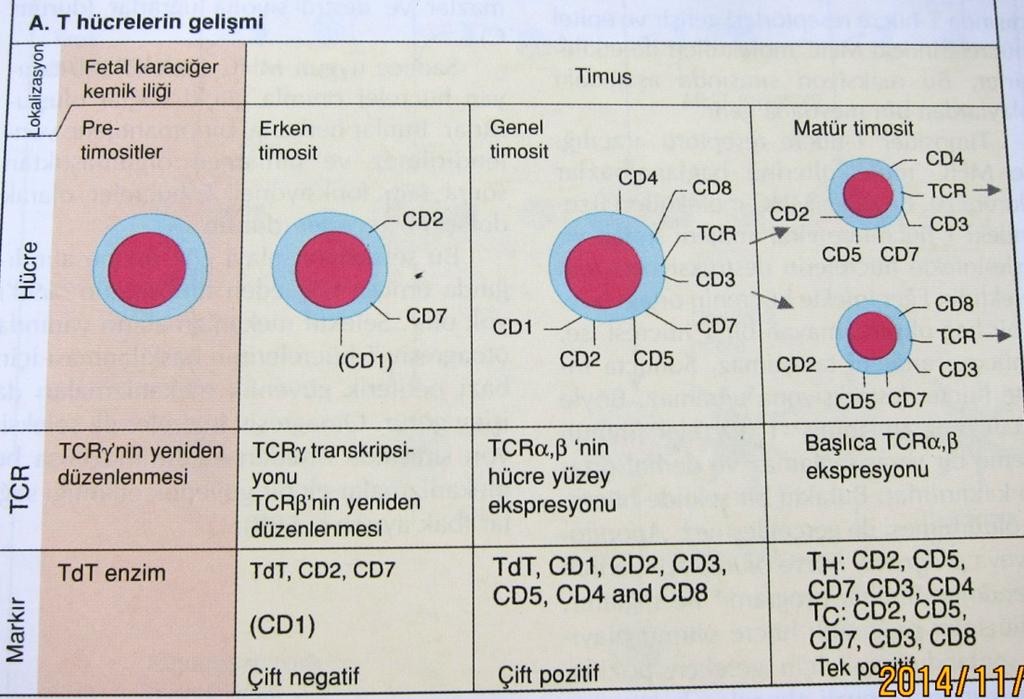 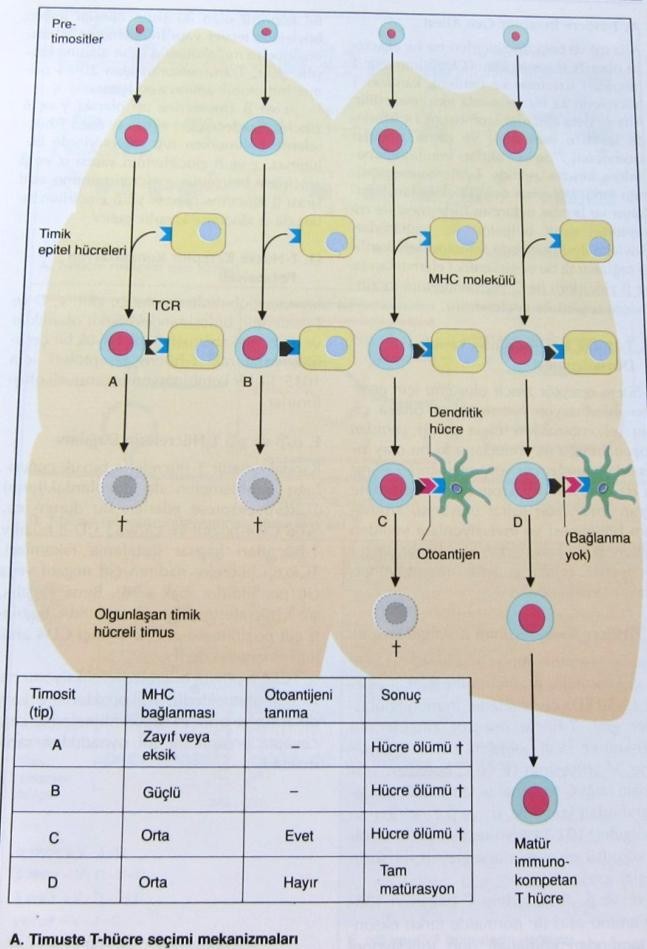 PERİFERİK LENFOİD ORGANLARLenf nodulleriLenf düğümlerinin yapısı Lenf düğümlerinin iç yapısı 3 bölgeye ayrılır:-korteks (kapsüle yakın)-Ara bölge parakortikal bölge-İç kısmında medulla: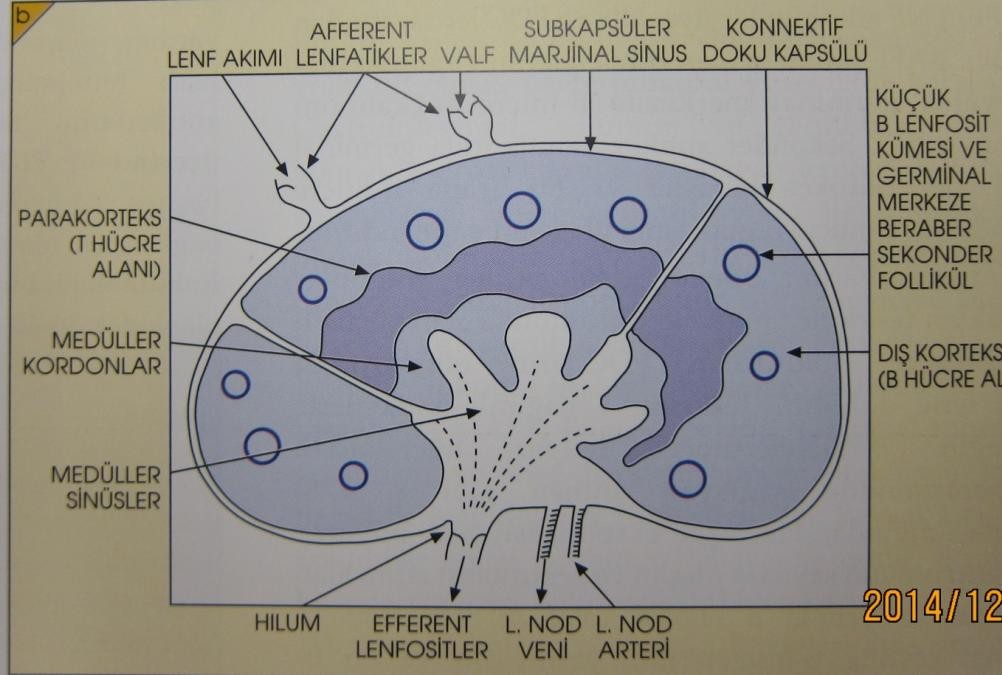 Lenf noduLenf düğümlerinin yapısı Lenf düğümlerinin iç yapısı 3 bölgeye ayrılır:-korteks (kapsüle yakın)-- primer lenfoid folliküller (ag. İle karşılaşmamış B lenf. paketleri).-Antijenik	uyarımdan	sonra	B	lenf	farklılaşır	ve çoğalır.-Bu	folliküllerin	ortasında	B	lenf.	den	oluşangerminal merkezler veya sekonder folliküller gelişir. Ara	bölge	parakortikal	bölge:	T	lenf.	bulunur.	T lenf. burada yabancı antijenle karşılaşır İç	kısmında	medulla:	lenfosit,	makrofaj	ve dendritik hücre içerirLenf düğümlerinin yapısı	Organizmanın	çeşitli	yerlerinde	dağınık	veya	küçük gruplar halinde bulunurlar.	Çapları 1-25mm dir ve lenfatik damarlar üzerindedirler	Esas	görevleri	lenf	süzmesi	ve	gelen	antijenlere	karşı immun yanıtın oluşturulmasıdır.	Oval veya fasulye şeklindedirler	Bağ	dokusundan	yapılmış	bir	kapsülle	çevrilidirler.Kapsülden uzantılarla loblara ayırılır. Çevreden gelen doku sıvıları lenf  lenf  damarları aracılığı ile dolaşıma  girmeden  önce  lenf düğümlerinde süzüldükten sonra hilustan çıkarlarLenfatik dolaşım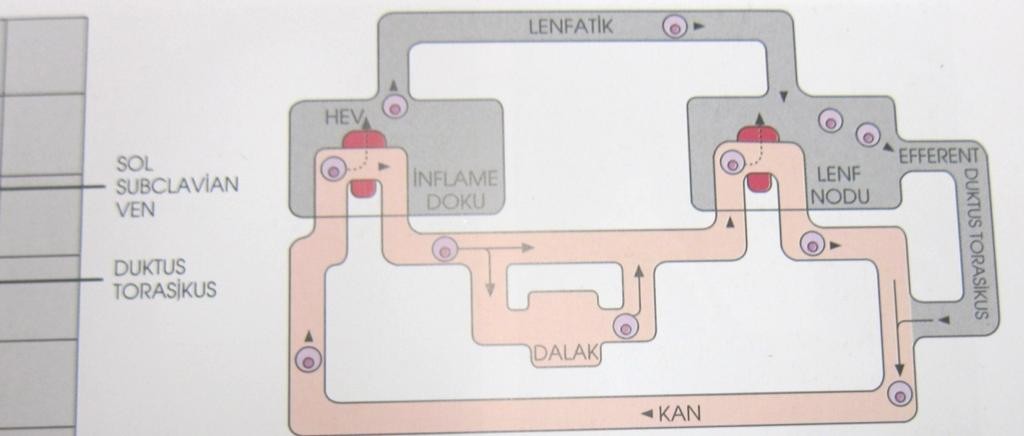 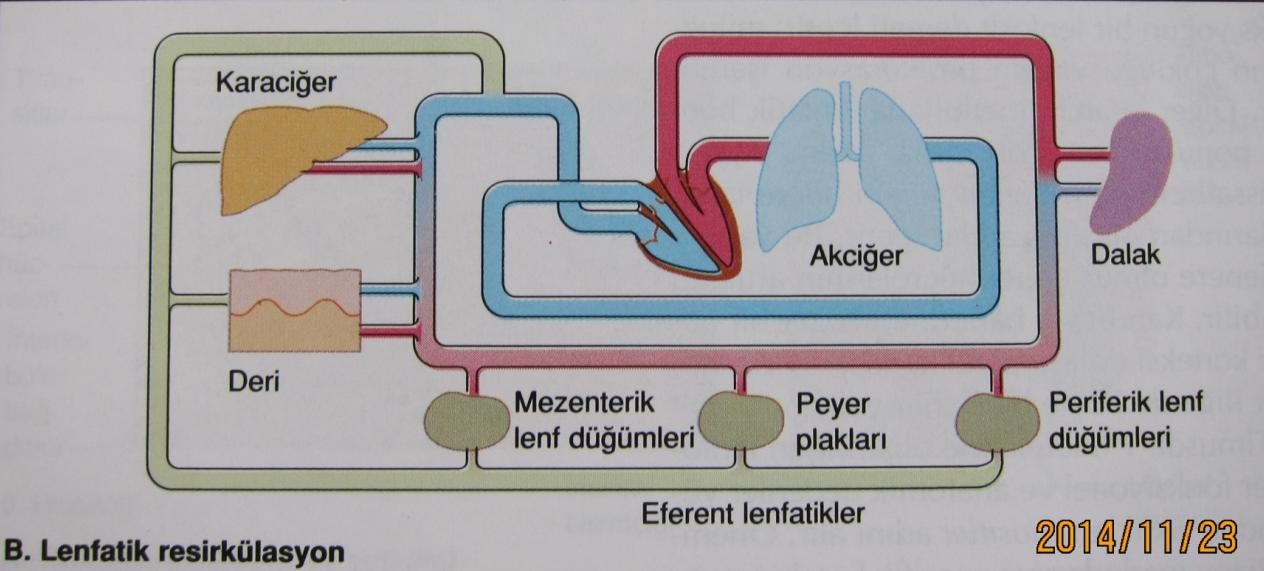 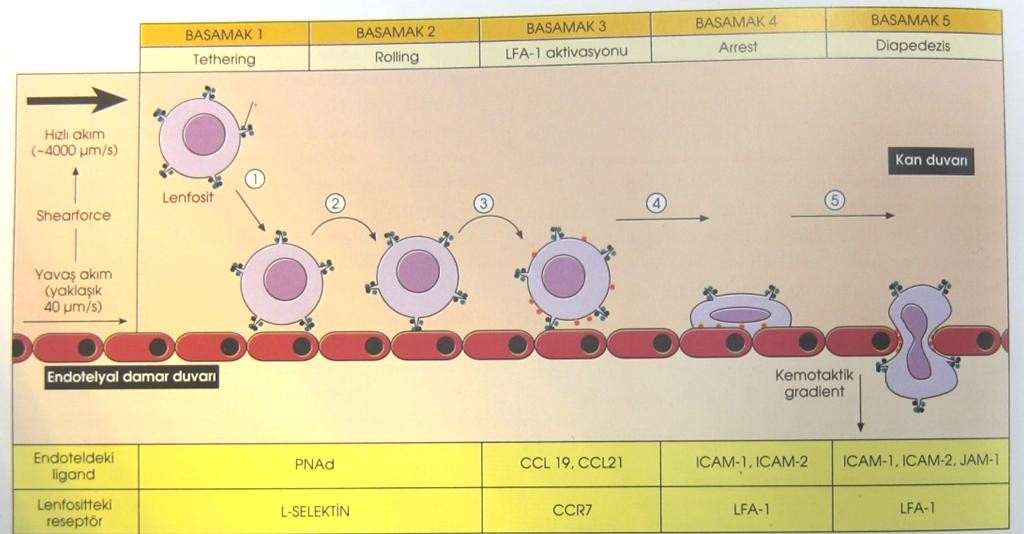 Lenfositlerin adrese gitmesiMukozal lenfoid doku A- Trakea, ince barsaklar ve vajinamukozalarının altındaki kapsülsüz lenfoid doku B- Nodüler ve folliküler biçimde de olabilir. C- Peyer plakları, tonsillar Salgısal IgA antikorlarını salgılama özelliğine sahiptir.Mukoza-ilişkili lenfoid doku	GIS, solunum sistemi, üriner sistem, lakrimal bezlerin submukozasında ve tonsil ve peyer plaklarında yer alırlar	Küçük T, B ve plazma hücrelertopluluğundan oluşan gevşek yapılardır	IgA salgılama ön planda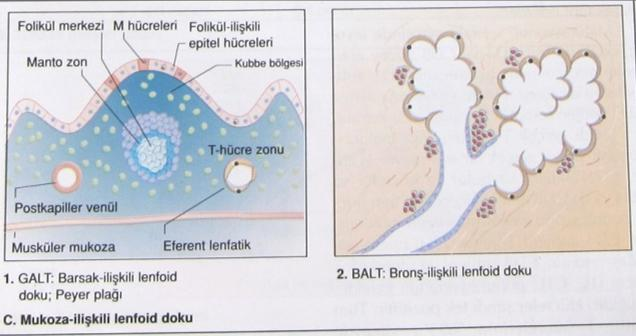 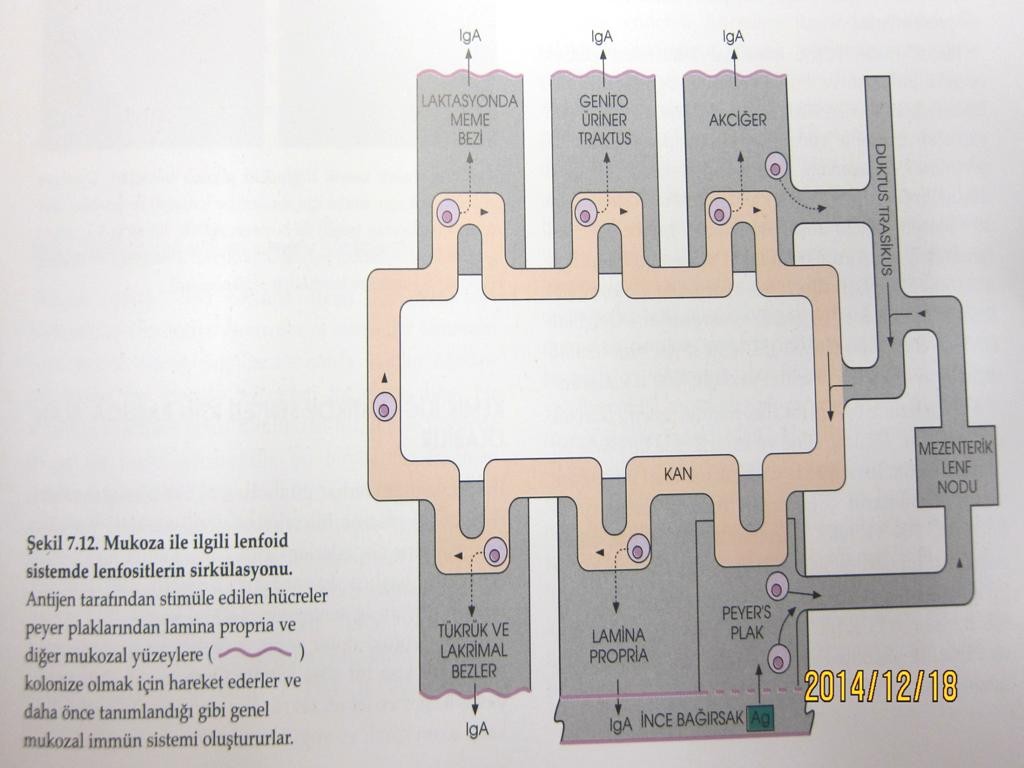 Dalak Sekonder	lenfoid	organların	en	büyüğü	(100- 200gr) Dolaşıma	girmiş	tüm	mikroorganizmalara	karşı önemli bir savunma bölgesidir. Bağ dokusundan yapılmış bir kapsül ile  çevrilmiş, uzantılarla loblara ayrılmıştır.  Kırmızı   Pulpa:     Bol   miktarda   sinüsler, eritrositler, makrofajlar bazı lenfositler ve  az miktarda diğer hücreler Beyaz Pulpa: Lenfoid hücreler Dalaktaki hücrelerin yaklaşık %50’si B lenfositleri,%30-40’ı T lenfositleridir.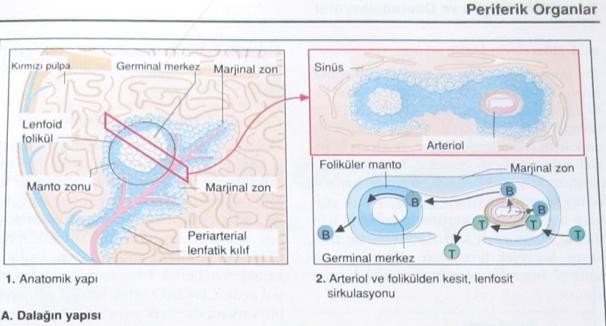 Dalağın görevleri Eritrositleri	depo	etmek	ve	yaşlı	eritrositleri	yok etmek. Kandaki	mikropların	süzülmesi	ve	bunlara	karşı immün cevap oluşturmak Fötal hayatta kan hücrelerinin yapımına katılmak B	lenfositleri	aracılığı	ile	antikor	oluşumuna katkıda bulunmak	Makrofajları aracılığı ile	fagositoz yapmak İmmün kompleksleri ortadan kaldırır